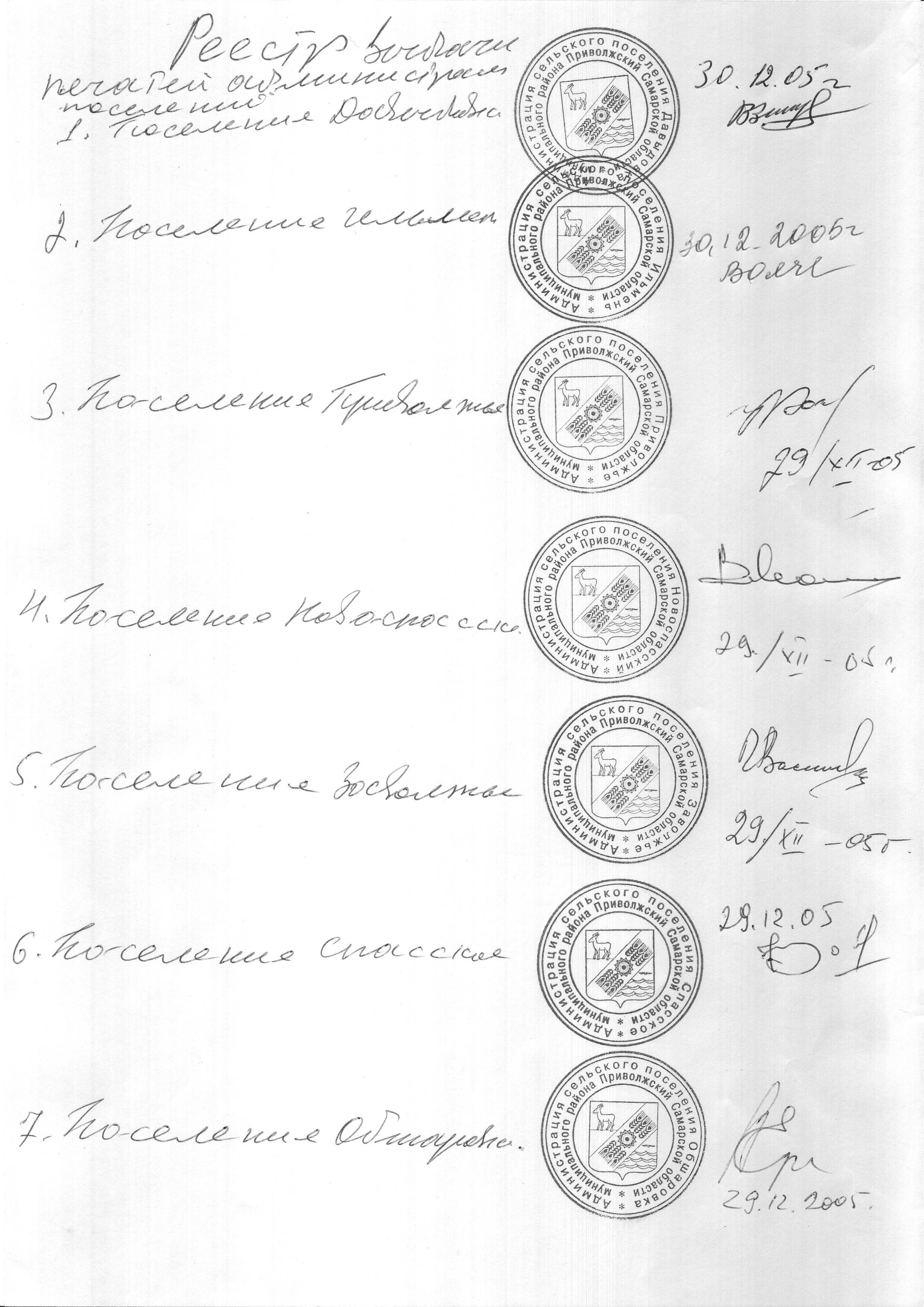 Российская  ФедерацияАдминистрациясельского поселенияСПАССКОЕмуниципального районаПриволжскийСамарская областьПостановление от 09.02.2023 г. № 37 В соответствии с Водным кодексом Российской Федерации от 03.06.2006 N 74-ФЗ, Федеральным законом от 06.10.2003 N 131-ФЗ "Об общих принципах организации местного самоуправления в Российской Федерации", Постановление Самарской Губернской Думы от  23.10.2007 N 346 (ред. от 01.02.2022) "О Правилах охраны жизни людей на водных объектах в Самарской области", в целях обеспечения безопасности людей на водных объектах в летний период, в связи с отсутствием на территории сельского поселения Спасское мест для купания, а также отсутствия оборудования для купания, руководствуясь Уставом сельского поселения Спасское муниципального района Приволжский Самарской области, ПОСТАНОВЛЯЕТ: 1.Запретить купание в береговой зоне водного объекта р. Волга Саратовского водохранилища на территории сельского поселения Спасское муниципального района Приволжский Самарской области.2. Утвердить план мероприятий по охране здоровья и жизни людей на водных объектах в летний период согласно приложению N 1.3. Утвердить состав оперативной группы экстренного реагирования по обеспечению безопасности людей на водных объектах в летний период согласно приложению N 2.4. Разместить настоящее постановление на официальном сайте администрации в сети "Интернет".         5. Контроль за исполнением настоящего постановления оставляю за собой.Глава сельского поселения Спасское                                                                      А.В. КожинМуниципального района Приволжский Самарской области 		Приложение №1 к постановлению администрации сельского поселения Спасскоеот 09 февраля 2023 года №37ПЛАНмероприятий по охране здоровья и жизни людей на водных объектах в летний период. Приложение №2 к постановлению администрации сельского поселения Спасскоеот 09 февраля 2023 года №37СОСТАВ оперативной группы экстренного реагирования по обеспечению безопасности людей на водных объектах в летний период. 1. Кожин А.В. - Глава сельского поселения Спасское муниципального района Приволжский Самарской области. 2. Манухина Ю.С. – главный специалист администрации сельского поселения Спасское. 3. Ватрушкин М.А. - водитель администрации сельского поселения Спасское. 4. Повельев А.В. -   УУП МО МВД России по Приволжскому району (по согласованию). 5. Ломкина Н.В. - фельдшер ФАПа (по согласованию). «О мерах по предотвращению несчастных случаев на водоемах и об установлении мест использования водных объектов для массового отдыха на территории сельского поселения Спасское муниципального района Приволжский Самарской области»N п/п Мероприятия Срок исполнения Ответственный за выполнение 1. Доведение информации населению по правилам безопасного поведения на воде и опасностях отдыха и купания на необорудованных для этих целей водных объектах.В течение летнего периода Главный специалист администрации  2. Размещение на стендах, на сайте администрации сельского поселения информационных листков, памяток, рекомендаций по обеспечению безопасности людей на воде в летний периодВ течение летнего периода Главный специалист администрации 3. Организация контроля за соблюдением запретов В течение летнего периода Глава сельского поселения 4.Установление знаков «КУПАТЬСЯ ЗАПРЕЩЕНО!»В течение летнего периодаГлава сельского поселения